6.a Matematika 30.10.2020.                                                CIJELI BROJEVIDragi šestaši, cijeli tjedan smo ponavljali gradivo cijelih brojeva pa sada imate zadatke za provjeru. Evo kratkih uputa za pojedine zadatke. Kod koordinatnog sustava pazite da prvu koordinatu točke tražite na osi x, a drugu na osi y, tamo gdje se koordinate spajaju, označite zadanu točku. Suprotan broj je broj koji ima suprotan predznak zadanog broja, npr.broj 5, suprotan mu je -5. Apsolutna vrijednost je udaljenost nekog broja od nule, uvijek je pozitivan broj.Zadatke poslikajte te mi pošaljite na Viber . Sretno! 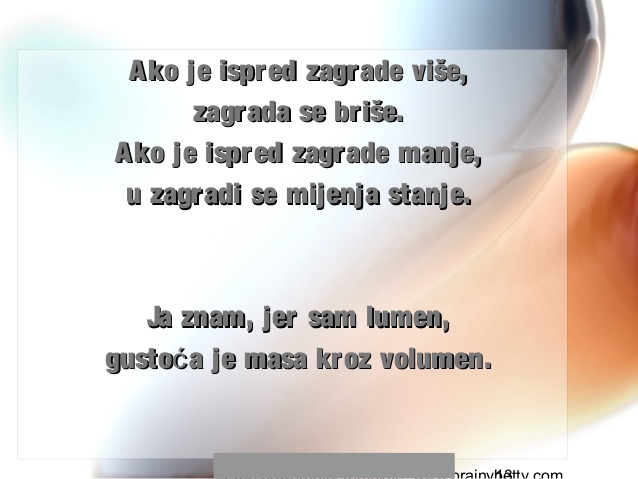 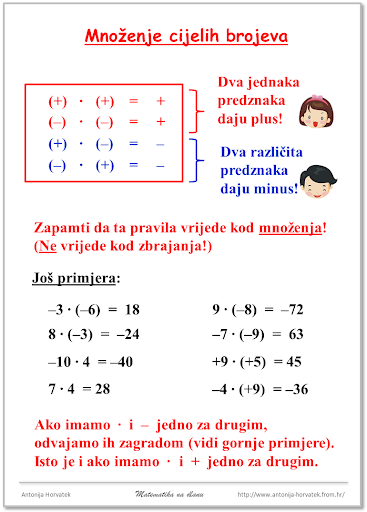 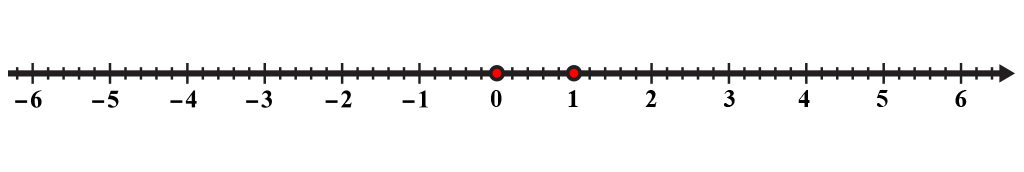 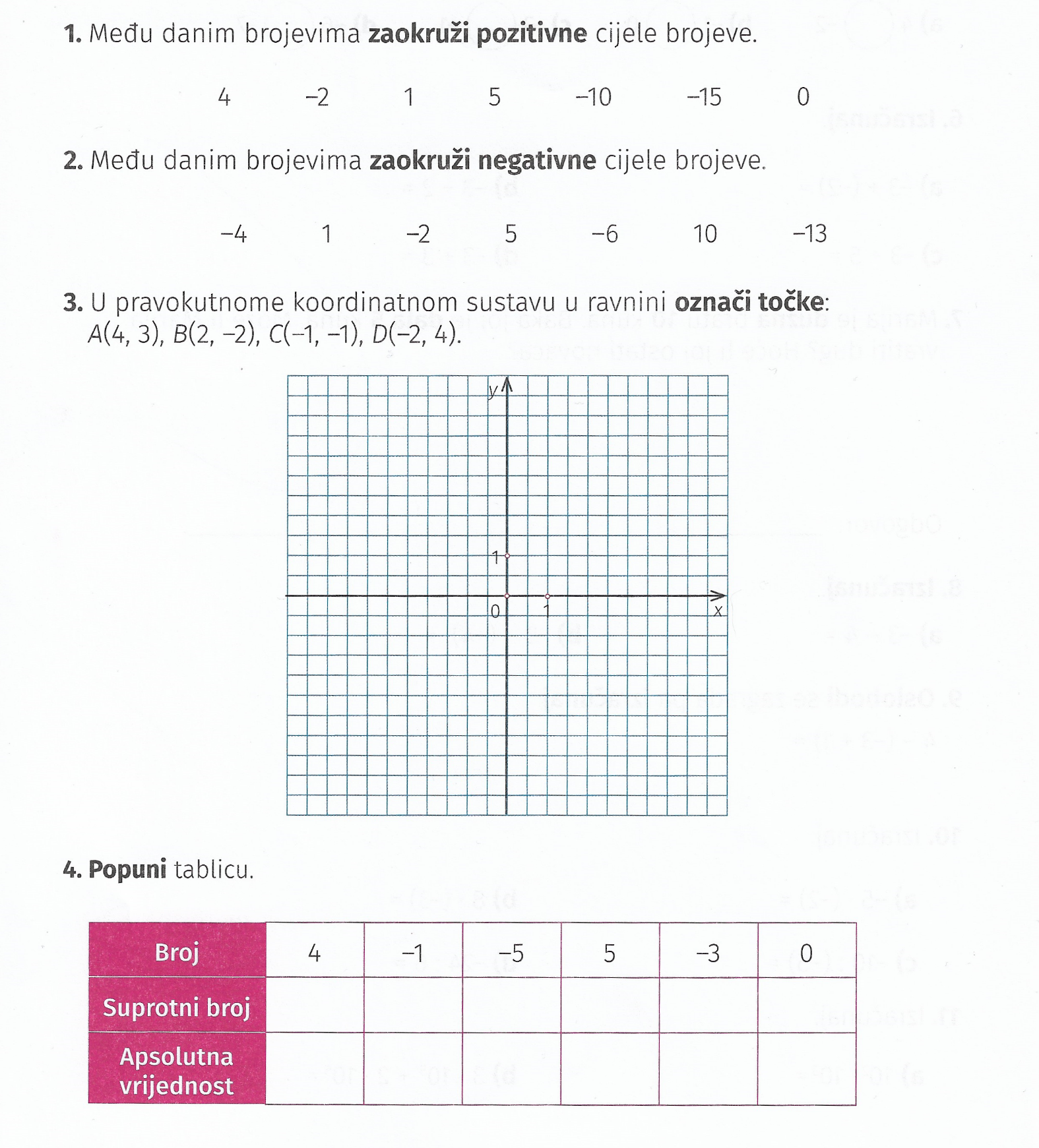 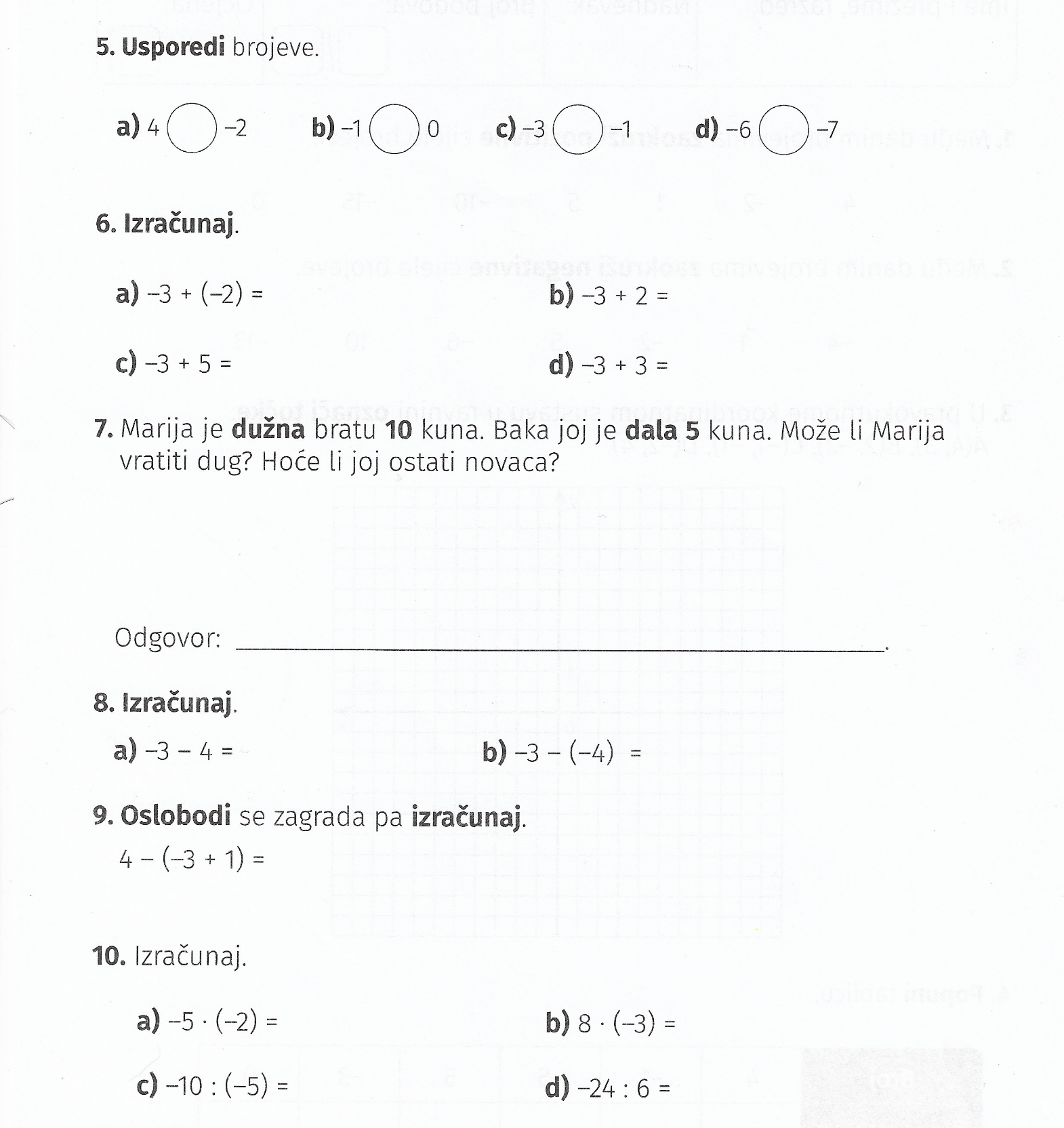 